HARMEANSyntax:HARMEAN  (  argument-list  )Description: Computes the harmonic mean of a data set.Mathematical Formula: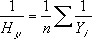 Arguments:Return Type and Value: number – The harmonic mean of a data set.However, if the value of any data point ≤ 0, #NUM! is returned.[Example:

HARMEAN(4.6,5.8,8.3,7) results in 6.124222
HARMMEAN(10.5,{5.3,2.9},"12") results in 5.617360

end example]NameTypeDescriptionargument-listlogical, text, number, name, array, or reference to number.The arguments in argument-list designate the values to be averaged. Argument values can be numbers, or names, arrays, or references that contain numbers. Logical values and text representations of numbers entered directly into the list of arguments are included. If an array or reference argument contains text, logical values, or empty cells, those values are ignored; however, cells with the value 0 are included.